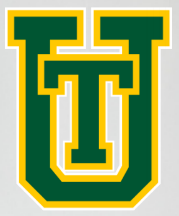 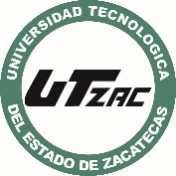 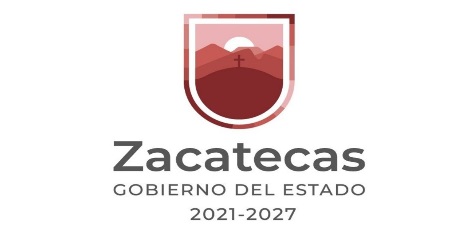 DECLARACIÓN PARA SOLICITUD DE CONDONACIÓN DE COLEGIATURAYo:_________________________________________________________________________, con número de matrícula: ____________________, estudiante de la carrera de ______________________________________________________________________________________________.Declaro bajo protesta de decir verdad que la información registrada en el presente estudio socioeconómico es verdadera, y en caso de requerirse información adicional, estoy en la completa disposición de proporcionarla. Cualquier falsedad de lo anteriormente expuesto, me obligo a reintegrar el beneficio recibido y la cancelación del apoyo obtenido.Firma del solicitante____________________________________Nombre y firma del padre o tutor______________________________________Lugar y fecha.